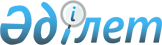 О внесении изменений в постановление Правительства Республики Казахстан от 28 декабря 1999 года № 2005
					
			Утративший силу
			
			
		
					Постановление Правительства Республики Казахстан от 31 августа 2010 года № 852. Утратило силу постановлением Правительства Республики Казахстан от 8 июня 2017 года № 353
      Сноска. Утратило силу постановлением Правительства РК от 08.06.2017 № 353 (вводится в действие со дня его подписания и подлежит официальному опубликованию).
      Правительство Республики Казахстан ПОСТАНОВЛЯЕТ:
      1. Внести в постановление Правительства Республики Казахстан от 28 декабря 1999 года № 2005 "О дополнительных мерах по решению проблемы задолженности перед иностранными организациями" (САПП Республики Казахстан, 1999 г., № 58, ст. 572) следующие изменения:
      в пункте 1:
      ввести в состав Межведомственной комиссии по вопросам задолженности перед иностранными организациями:
      Туякбаева                  - директора Департамента по защите
      Ерлана Алимжановича          имущественных прав государства
                                   Министерства юстиции Республики
                                   Казахстан, секретарем,
      Камалиева                  - вице-министра индустрии и новых
      Берика Сайлауовича           технологий Республики Казахстан,
      Киинова                    - вице-министра нефти и газа Республики
      Ляззата Кетебаевича          Казахстан,
            строку:
      "Бекетаев                  - вице-министр юстиции Республики
      Марат Бакытжанович           Казахстан, заместитель председателя"
            изложить в следующей редакции:
      "Бекетаев                  - ответственный секретарь
      Марат Бакытжанович           Министерства юстиции Республики
                                   Казахстан, заместитель председателя";
      вывести из указанного состава: Азимову Эльвиру Абилхасимовну, Айтжанову Жанар Сейдахметовну, Турганова Дуйсенбая Нурбаевича, Тортаева Бауыржана Кадыровича.
      2. Настоящее постановление вводится в действие со дня подписания.
					© 2012. РГП на ПХВ «Институт законодательства и правовой информации Республики Казахстан» Министерства юстиции Республики Казахстан
				
Премьер-Министр
Республики Казахстан
К. Масимов